Конкурс «Новогодняя игрушка на ёлку»Новый год самый волшебный и долгожданный праздник, как для взрослых, так и для детей. Но какой праздник без главной героини красавицы елки. Спросите у любого малыша, все дружно скажут, что елку нужно наряжать игрушками. Каждая новогодняя игрушка -это частичка волшебства, в которое так хочется верить. А если и самому довелось прикоснуться к созданию чуда, то и праздник становится каким - то особенным.Накануне новогодних утренников в нашем детском саду прошёл конкурс-выставка «Новогодняя игрушка на ёлку». Задачей конкурса являлось создание праздничной атмосферы и вовлечение детей и родителей в творческий процесс по изготовлению авторской ёлочной игрушки.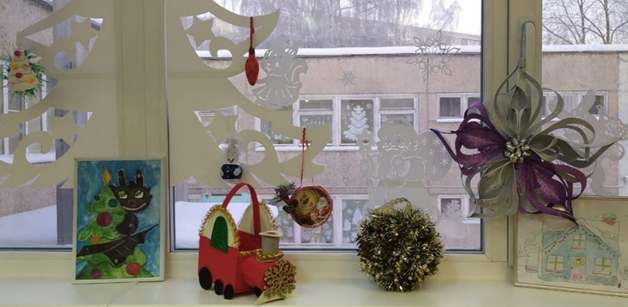 Сколько чудесных игрушек украсили нашу выставку! Ёлочные шары, весёлые снеговики, снежинки, Дед Мороз со своей Снегурочкой… Всего не перечислить. Поделки у всех получились разнообразные и неповторимые так как был использован различный материал для изготовления и подход у каждого свой.Дети, рассматривая свои поделки в группе, были очень рады и горды! Это создавало особенное предновогоднее настроение! Дети остались довольны.Особенно приятно, что родители подошли к выполнению поделок с полной ответственностью и пониманием. Все игрушки были выполнены в различных техниках и из разнообразных материалов. Поделки своими руками развивают фантазию и воображение, помогают выявить таланты и дарования ребёнка. Также это помогает сблизиться всем членам семьи, объединить все усилия, вместе фантазировать и воплощать свои идеи в творение новогодних игрушек на елку. А что может быть интереснее и полезнее, чем сделанная своими руками с папой и мамой, бабушкой и дедушкой игрушка.Мы благодарим всех родителей и детей, принявших участие в конкурсе – выставке «Новогодняя игрушка на ёлку». Все участники были отмечены дипломами и подарками.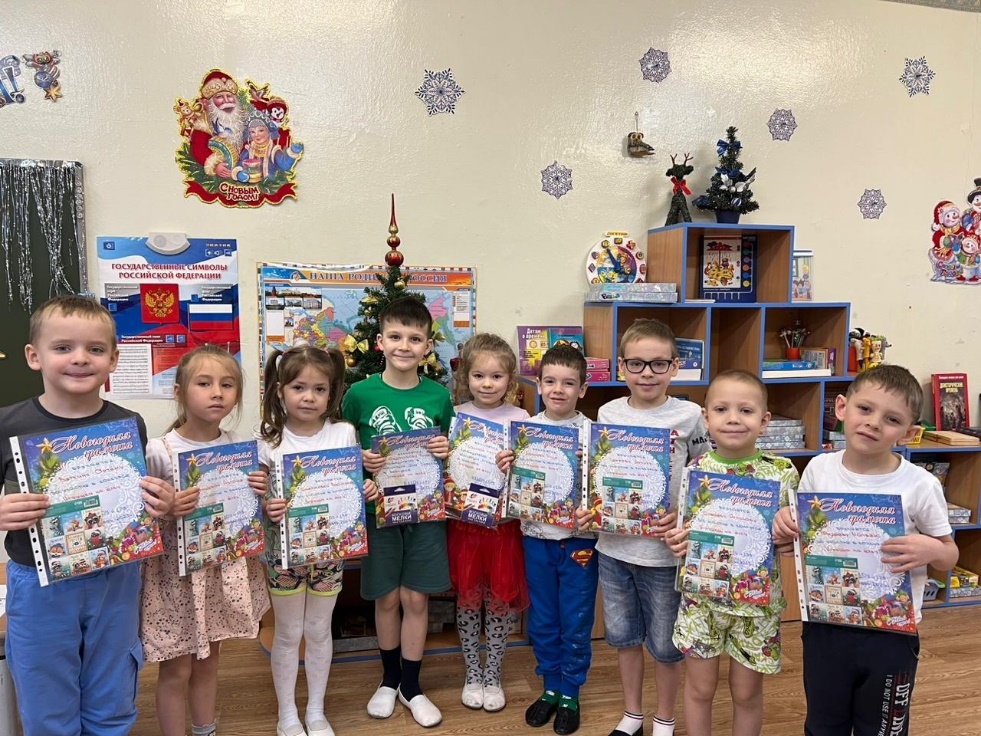                                                               Номинация - «Игрушка» (Номинация «Шар»                                        символ года, символ зимы)2 место Евдокимов Георгий                         2 место Плахина Анастасия 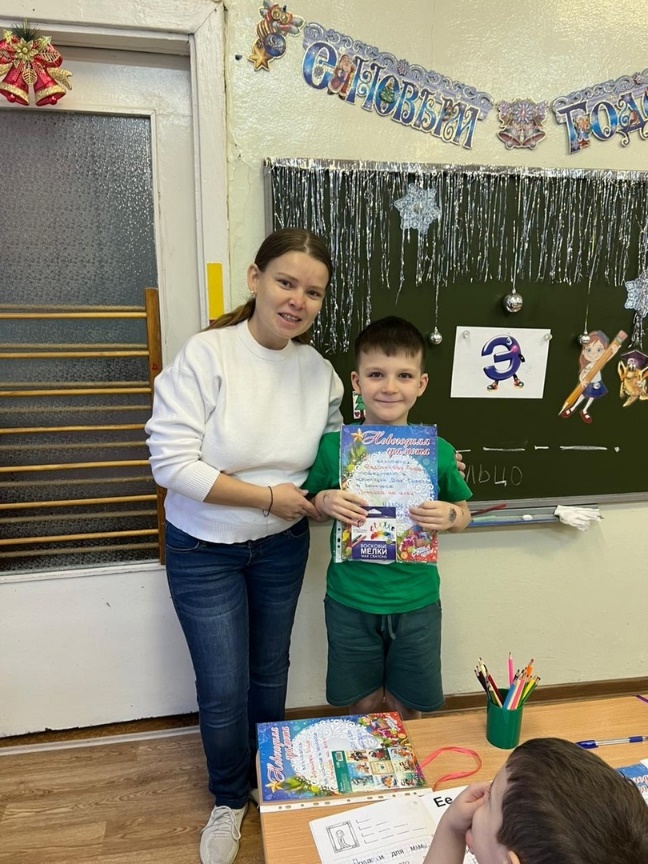 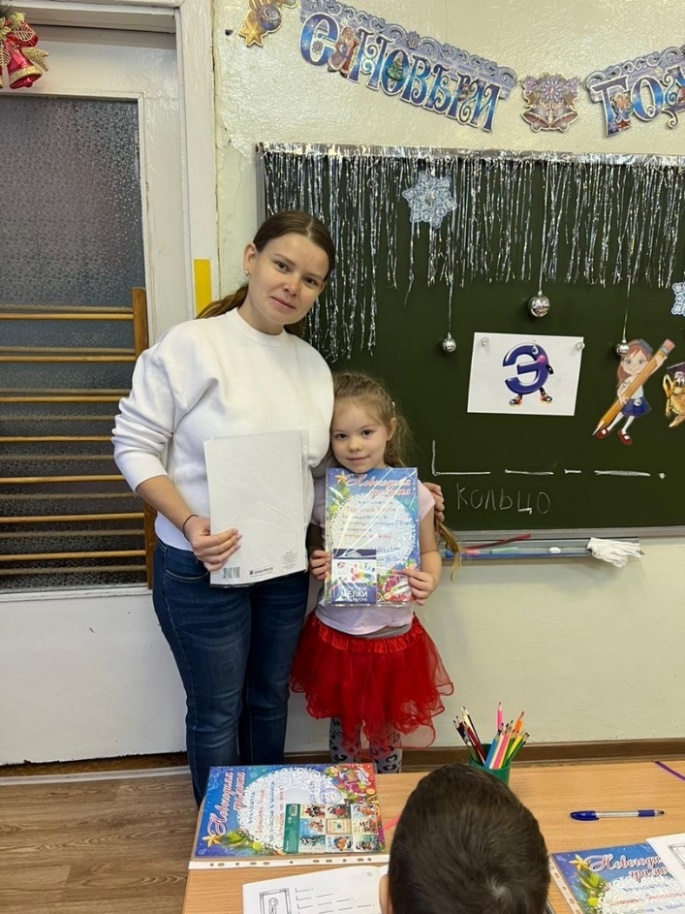 